Island Biogeography QuizName:_______________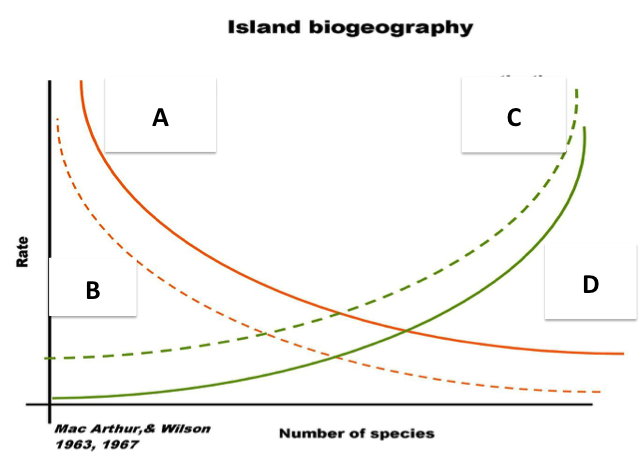 Photo: F.W. - Eigenes Werk, Theorie of island-biogeography in a diagramm (Mac Arthur & Wilson)             License: CC BY-SA 3.0 deQuestions:1. Matching: Match the letters (A, B, C, D) representing the four curves in the above graph with the following biogeography terms that they graphically represent:_____ large     ____small    _____ near   _____far2. Explain what is being shown in the graphical representation of Island Biogeography Theory above.